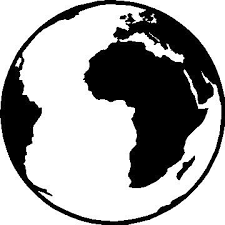 Introduction (Rework the question, define key terms, say which case studies you will use.)Discussion (Mention 4 points, explain your points.)Evaluation (It is clear that....... or / From what I have written my opinion is...)Discuss (Mention 4 points, explain your points)Evaluation (It is clear that....... or / From what I have written my opinion is...)Conclusion (Say what your main points are not in detail) (To summarise....)Introduction (Rework the question, define key terms, say which case studies you will use)Discussion (Mention 4 points, explain your points)Evaluation (It is clear that....... or / From what I have written my opinion is...)Discuss (Mention 4 points, explain your points)Evaluation (It is clear that....... or / From what I have written my opinion is...) Conclusion (Say what your main points are not in detail) (To summarise....)Introduction (Rework the question, define key terms, say which case studies you will use)Discussion (Describe, explain, compare or contrast two points)Evaluation (It is clear that....... or / From what I have written my opinion is...)Discussion (Describe, explain, compare or contrast two points) Evaluation (It is clear that....... or / From what I have written my opinion is...) Discussion (Describe, explain, compare or contrast two points)Evaluation (It is clear that....... or / From what I have written my opinion is...) Discussion (Describe, explain, compare or contrast two points)Evaluation (It is clear that....... or / From what I have written my opinion is...) Conclusion (Say what your main points are not in detail) (To summarise....)